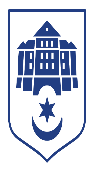 ТЕРНОПІЛЬСЬКА МІСЬКА РАДАТЕРНОПІЛЬСЬКИЙ МІСЬКИЙ
ТЕРИТОРІАЛЬНИЙ ЦЕНТР СОЦІАЛЬНОГО ОБСЛУГОВУВАННЯ
НАСЕЛЕННЯ (НАДАННЯ СОЦІАЛЬНИХ ПОСЛУГ)
м. Тернопіль, вул. Лисенка, 8, 46002 тел.: (0352) 23 56 68, e-mail: ternopil.tercenter@gmail.com 	В Тернопільському міському територіальному центрі соціального обслуговування населення (надання соціальних послуг) за поточний тиждень проведена наступна робота:надано безкоштовне харчування 60 особам старшого віку та людям з інвалідністю в благодійній їдальні;надано 42  послуг «соціального таксі»;надано 37 перукарських послуг;відділенням соціальної допомоги вдома надаються соціальні послуги підопічним територіального центру постійно;проводиться видача натуральної допомоги у вигляді продуктових наборів,  видано   670  наборів; здійснюється  видача термобілизни та індивідуальних аптечок військовослужбовцям постійно;відвідувачі територіального центру взяли участь у проєкті «Здорові люди», «Час жити», заняттях з психологом, ігрових клубах, репетиціях з хором;у рамках Університету ІІІ віку  відбулось навчання з факультету «Комп’ютерна грамотність», «Польська мова»;проведено захід «Весна переможна» театру пісні «ОБЕРІГ»;з нагоди Дня вишиванки відбулась фотосесія за участю активних відвідувачів територіального центру.Директор центру					  		Ірина СЕМАНИШИНЛеся Фелик 0671729002